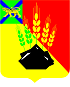 АДМИНИСТРАЦИЯ МИХАЙЛОВСКОГО МУНИЦИПАЛЬНОГО РАЙОНА ПОСТАНОВЛЕНИЕ
10.12.2018                                              с. Михайловка                                                № 1220-паО внесении дополнений в постановление администрацииМихайловского муниципального района от 11.01.2016 № 04-па«О порядке применения бюджетной классификации РоссийскойФедерации в части, относящейся к районному бюджетуМихайловского муниципального района»В соответствии с Бюджетным кодексом Российской Федерации, решением Думы Михайловского муниципального района от 24.08.2017 № 205 «Об утверждении Положения «О бюджетном процессе в Михайловском муниципальном районе», приказом Министерства финансов Российской Федерации от 01.07.2013 № 65н «Об утверждении Указаний о порядке применения бюджетной классификации Российской Федерации» администрация Михайловского муниципального районаПОСТАНОВЛЯЕТ:1. Внести дополнения в постановление администрации Михайловского муниципального района от 11.01.2016 № 04-па «О порядке применения бюджетной классификации Российской Федерации в части, относящейся к районному бюджету Михайловского муниципального района» (далее – постановление) следующего содержания:1.1. Внести дополнения в Приложение № 2 к Порядку применения бюджетной классификации Российской Федерации в части, относящейся к районному бюджету Михайловского муниципального района, «Перечень и коды целевых статей расходов районного бюджета» следующего содержания:- после строки с кодом целевой статьи 16 1 00 S2050 дополнить строками следующего содержания:- после строки с кодом целевой статьи 99 9 00 02190 дополнить строкой следующего содержания:- после строки с кодом целевой статьи 99 9 00 09200 дополнить строкой следующего содержания:2. Муниципальному казенному учреждению «Управление по организационно-техническому обеспечению деятельности администрации Михайловского муниципального района» (Хачатрян) разместить данное постановление на официальном сайте администрации Михайловского муниципального района.3. Настоящее постановление вступает в силу с момента размещения на официальном сайте администрации Михайловского муниципального района и применяется к правоотношениям, возникшим при исполнении районного бюджета, начиная с 01 января 2018 года.4. Контроль за исполнением настоящего постановления оставляю за собой.Глава Михайловского муниципального района –Глава администрации района                                                       В.В. Архипов16 1 00 55050Строительство Дома культуры в с. Первомайском за счет краевого бюджета16 1 00 R5050Строительство Дома культуры в с. Первомайском за счет местного бюджета99 9 00 02690Обеспечение деятельности автономных учреждений99 9 00 02691Расходы на создание автономных учреждений Михайловского муниципального района99 9 00 29020   Средства финансового резерва Приморского края для ликвидации ЧС